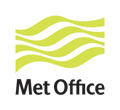 File 1 – Tender Information & InstructionsRadiosonde TenderCONTENTS1.	Introduction to the Met Office (Authority)	32.	Introduction to Met Office Radiosonde Requirement	33.	Further information for the requirement	34.	Evaluation of Tender Returns and Contract Award Criteria	35.	Indicative Timetable for Tender	56.	Instructions to Bidder	57.	Clarifications	58.	ITT Submission	59.	Contents of Tender Pack	610.	Price	611.	Orders for Parts of the Tender	612.	Alternative Conditions	713.	Completion of Tenders	714.	Tenders for Selected Goods or Services	715.	Suppliers Costs	716.	ITT Material	717.	Status of Information	818.	Retention of Records	8Introduction to the Met Office (Authority)As a world leader in providing weather and climate services, we employ more than 1,700 people at 60 locations throughout the world. We are a Trading Fund within the Department for Business Energy and Industrial Strategy, operating under set targets and returning a dividend.Recognised as one of the world’s most accurate forecasters, we use more than 10 million weather observations, an advanced atmospheric model and a high-performance supercomputer to create 3,000 tailored forecasts and briefings every day. These are delivered to a huge range of customers, from the Government, to businesses, the general public, armed forces, and other organisations.As a foremost weather and climate service, we play a key role on the international stage by providing vital services, advancing global understanding through research and being an important participant in projects and organisations.We are at the forefront of climate change research, playing a key role in helping determine the worldwide response to climate change. Our involvement in global collaborative projects includes advising the Intergovernmental Panel on Climate Change (IPCC) and our tailored advice and services help decision-makers and businesses across public and private sectors to manage risks and opportunities associated with a changing climate.Introduction to Met Office Radiosonde RequirementThe Met Office is looking for a supplier to supply a radiosondes, manual and automated launchers, and associated services for an initial period of 5 years with the option to extend up to a maximum of a further 5 years (10 years total).Offers are to be received by Met Office Procurement in accordance with the Specification and Terms and Conditions contained within the Tender pack, and all other documents forming the contract. Further information for the requirementFurther information can be found in File 2- Background Information.Evaluation of Tender Returns and Contract Award Criteria4.1	MEAT: Evaluation and selection of the successful offer will be based upon the Most Economically Advantageous Tender (MEAT), taking into account the below criteria.4.2	Essential Criteria:  Some requirements are fundamental to the service required and these will be scored as PASS or FAIL. Requirements of this kind which are not met will disqualify the tender from further consideration.4.3 Ranked Criteria: Some requirements will be ranked as opposed to receiving a score based on a matrix or table. For example, is there are 3 bidders and there is a question on speed of message generation, the answer indicating the fastest generation speed would get 3 points, the next fastest 2 and the slowest 1 point.4.4	Basis for Evaluation: Tenders will be evaluated on the following basis:4.5	Marking: Qualitative questions will be marked on a fixed four-point scale against a pre-defined matrix as below.* Please note: For an essential criterion, a score of 0 will result in failure of the bid.4.6	Response Quality: A statement of the form ‘this requirement will be met’ is not sufficient. The responses must provide explicit and comprehensive detail to give the confidence that you have the experience and capability to meet each requirement.Where material for several questions overlaps, please either repeat content for each question or clearly reference the related question and section- not all reviewers will be reviewing all of the questions. In the absence of any explicit cross reference bids will be marked on the content of each question response in isolation.4.7	Overall price score: Met Office has provided an indicative spend pattern with quantities and years in the pricing table. This must be completed as this is the scored part of the pricing evaluation. The lowest cost bid will get the full marks with other suppliers being awarded a pro-rata’d percentage.4.8 Field Trials and site visits: Trials and site visits will form an integral part of the evaluation process, being used to verify and moderate initial written responses to the technical requirement. Based on the initial paper-based evaluation of each supplier’s response, up to three (3) suppliers will be selected for participation in the trial process and site visits, using the highest overall compliant scores. The areas and capabilities that will be evaluated during the field trials and site visits are clearly marked as such in File 4c Specification and Requirements.  Indicative Timetable for TenderInstructions to BidderPlease read all the documents included in the Tender Pack before completing your return.  The information you disclose in the schedule responses will be used for evaluation purposes, except where indicated otherwise.Clarifications If you need to clarify any aspect of the contents of the Tender pack, please submit your questions via the Met Office e-Tendering portal.  All questions will be responded to and made public to all Bidders via the portal, unless they are agreed as commercially confidential with the Bidder raising the point of clarification.  The identity of Bidders raising any questions will remain confidential.The deadline for submitting clarification questions is 8 June 2022. ITT Submission A copy of the Tender document must be submitted no later than 1200 on 20 June 2022 via the Met Office Portal:https://procontract.due-north.com/LoginTenders uploaded after the time stated or not properly completed may be disregarded.  Tenders are submitted at the Bidder’s risk and the Met Office is not liable for any costs incurred by the Bidder or for non-receipt of a bid.Contents of Tender PackThe following table outlines the documents that make up the Tender Pack.  All documents MUST be read by the Bidder.  Documents that require completion by the Bidder are also highlighted.PriceIn order to facilitate the comparison of Tenders, the prices quoted for the goods and/or services must be calculated in accordance with the definition of price included in the Conditions of Contract.Orders for Parts of the TenderThe Authority reserves the right, unless you expressly stipulate to the contrary in your Tender, to order some or all of the goods and/or services stated in the Specification.Alternative Conditions	You must comply with the notices and instructions set out in this form and the accompanying Conditions of Contract. Offers made subject to additional or alternative conditions may not be considered and may be rejected on the grounds of such conditions alone.Completion of TendersQuantities: In the event of an item appearing more than once in the attached Specification whether separately or as part of an assembly, you are requested to quote on the basis of the total quantity of that item.	Tender Contents: Bidders should ensure that the content of their Tender documentation is clear and comprehensive as it will provide the single source of information on which bids will be evaluated.	Documentation: All attachments or must be clearly named with a descriptor relevant to the document contents and using the prefixes provided by the Met Office where applicable.  Tender documentation must be presented in a form which will allow the Authority to produce copies for evaluation purposes.Tenders for Selected Goods or ServicesTenders need not necessarily be for all the goods or services listed in the Specification but they must cover the mandatory requirements. The words “No Tender” should be inserted in the price column against items for which no offer is made- for example the provision of a lease/rental model in the pricing return.Suppliers CostsThe Met Office reserves the right to discontinue the procurement process at any time, which shall include the right not to award a contract and does not bind itself to accept the lowest Tender, or any Tender received, and reserves the right to award the contract in part, or to call for new Tenders should it consider this necessary.The Met Office shall not be liable for any costs or expenses incurred by any candidate or bidder in connection with the completion and return of the information requested in a Contract Notice, or in the completion or submission of any Tender.ITT Material	ITT Material means information (including drawings, handbooks, manuals, instructions, specifications and notes of pre-Tender clarification meetings, in whatever form or medium), patterns and samples, issued to you by the Authority, or to which you have been given access, for the purposes of this ITT. ITT Material remains the property of the Authority or other owners and is released solely for the purpose of Tendering. You shall notify Procurement without delay if any additional ITT Material is required for the purpose of Tendering.Return of ITT Material: In the event that a recipient of ITT Material decides not to participate in the submission of a Tender, the ITT Material shall be destroyed without delay. If a Tender is submitted to the Authority, the ITT Material may be retained by you until the result of the competition is known. In the event that your bid is unsuccessful the ITT Material shall be destroyed without delay.	Intellectual Property Rights in ITT Material: The Intellectual Property Rights in ITT Material may belong to the Authority or a third party. The ITT Material may only be used for the purpose of responding to this ITT and shall not be copied or disclosed to anyone other than your employees involved in the preparation of the Tender, without the prior written approval of the Authority. The Authority, or the third-party owner may suffer damage for which compensation may be sought from you, if you disclose the ITT Material other than to employees involved in the Tender preparation, or use the ITT Material other than for the purpose of Tendering.Status of InformationAlthough every care has been taken in preparing this ITT with information obtained from sources considered to be reliable, it has not been independently verified by the Met Office, or its employees, agents or advisers (each a "Connected Person") and no representation, warranty or undertaking, express or implied is made, and no responsibility or liability (including for negligence) will be accepted by the Met Office or any Connected Person as to the accuracy or completeness of this ITT or any other written or oral information made available to any Bidder or its advisers.  It should not be assumed that any information contained in this ITT will remain unchanged after the date hereof.  Neither the Met Office nor any Connected Person shall be liable for any loss or damage as a result of reliance on this ITT or any other information provided to Bidders.Information provided by the Met Office or Connected Persons to interested parties will be given in good faith, but Bidders will have to make their own investigations and interpretations as to its veracity, and no liability will be accepted by the Met Office or any Connected Persons for the accuracy or completeness (whether or not within this ITT).Nothing in this ITT excludes or limits the liability of the Met Office or any Connected Person for fraudulent misrepresentation or death or personal injury caused by the negligence of the Met Office or any Connected Person.Retention of RecordsBidders documents will only be kept for the time period as described under the Government Data Protection Regulations and in line with Met Office Policy.ItemDescriptionWeighting1Specification & Requirement Questions (sections 1-9)60%2Specification & Requirement Questions- Social Value- Net Zero (section 10)10%3File 3 - Pricing Schedule- Price30%DescriptionQualitative ScoreRequirement not met; response is unsatisfactory.0*Only partially meets requirement, with major deficiencies.  Little evidence provided of compliance.1Partially meets requirement, with deficiencies apparent. Some evidence of compliance provided but performance falls short.2Meets requirement but remains basic and evidence of compliance inconclusive. 3Response fully meets requirement with significant evidence of compliance.4StageTarget TimesITT Issued16 May 2022Deadline for ITT questions to be submitted8 June 2022Deadline for ITT questions to be answered13 June 2022ITT Submission date20 June 2022Field Trials Mid July to end of September 2022Site VisitsMid July to end of September 2022Intention to award notificationMid January 2023Target Start Date30 January 2023DOCUMENT FILE NAMEOVERVIEW OF CONTENTSCOMPLETION BY BIDDER REQUIRED1.Radiosonde File 1 - Tender InformationThis documentNO2.Radiosonde File 2 - Background InformationBackground to the requirements, details of existing sites and usageNO3.Radiosonde File 3 - Pricing ScheduleThe commercial offering from a Bidder for this ITTYES4.Radiosonde File 4a - Standard QuestionnaireStandard government tender questionnaire including grounds for exclusion from the processYES5.Radiosonde File 4b - Evidence of Contract ExampleSupporting examples of other related contracts required from BidderYES6.Radiosonde File 4c – Specification and RequirementsMain qualitative Tender Response- Bidder required to completeYES7.Radiosonde File 5 – FVRA_RSFinancial Viability Risk Assessment to be completed due to the length and value of the contractYES8.Radiosonde File 6 – Information and Declaration WorkbookCompletion only required when using Key sub-contractorsYES9.Radiosonde File 7 - Consortia DetailsCompletion only required when bidding as a consortiaYES10.Radiosonde File 8 - Key Sub Contractor DetailsCompletion only required when using Key sub-contractorsYES11.Radiosonde File 9 - Terms and ConditionsDraft Terms and Conditions of ContractNO